KİRALAMA İŞLEMLERİ İLANILAPSEKİ İLÇE MİLLİ EĞİTİM MÜDÜRLÜĞÜİsmail Baykut İlkokulu Müdürlüğü  Kantin İşletme İşine Ait Kiralama İşlemleri İhale İlanı	Madde 1. İhale konusu iş; Çanakkale İli Lapseki İlçe Milli Eğitim Müdürlüğüne bağlı İsmail Baykut İlkokulu Müdürlüğü okul kantini, 09/02/2012 tarih ve 28199 sayılı Resmi Gazetede Yayımlanan Milli Eğitim Bakanlığı Okul Aile Birliği Yönetmeliği çerçevesinde üçüncü şahıslara kiralamak suretiyle işletilecektir.	Madde 2. Söz konusu okul kantini 08/09/1993 tarihli ve 2886 sayılı Devlet İhale Kanunu’nun 35/d ve 51/g maddesi gereğince pazarlık usulü ile kiraya verilir ve kiralamada taraflarca sözleşme düzenlenir. 	Madde 3. Pazarlığa konu olan kantinin bulunduğu;	a) Kurumun Adı			: İsmail Baykut İlkokulu Müdürlüğü	b) Bulunduğu İlçe			: Lapseki	c) Kira Tespiti Komisyonca			    Belirlenen Muhammen Bedel		: 6375 -TL (Altı Bin Üç Yüz Yetmiş Beş TL)	d) Demirbaş Bedeli			: --	e) İhalenin Yapılacağı Tarih/Saat	: 30/03/2018 Cuma günü saat 10.00	f) İhalenin Yapılacağı Yer		: Lapseki İlçe Milli Eğitim Müdürlüğü	g) Öğrenci Mevcudu			: Okul öğrenci mevcudu 255, Toplam kullanıcı sayısı 285		h) Kantin Alanı				: Okul içerisinde kantin işletmecisinin kullanabileceği kantin                                                                                       alanı mevcuttur.                                                                                       	Madde 4. İhaleye iştirak edenler, Milli Eğitim Bakanlığı Okul Aile Birliği Yönetmeliği Kiralama Sözleşmesindeki genel hükümleri ve kantin kiralama işine ait şartnamedeki genel şartların tüm maddelerini önceden okumuş ve aynen kabullenmiş sayılırlar.	Madde 5. İhaleye katılmak isteyenler, ihale ile ilgili şartnameyi Lapseki İlçe Milli Eğitim Müdürlüğü Ziraat Bankası Lapseki Şubesi TR86 0001 0000 7511 1223 9250 12  IBAN numaralı  hesabına nolu hesabına 100.00-TL (Yüz Lira) yatırarak, makbuz karşılığında Lapseki İlçe Milli Eğitim Müdürlüğü Strateji Bölümün den temin edebileceklerdir.	Madde 6. İhaleye katılmak isteyen gerçek kişi katılımcılar 7.maddenin (B) bendinde yer alan belgeleri hazırlayarak, kapalı zarf içersinde, zarfın üzerine iştirakçi adı-soyadı, adresi ve iletişim bilgilerini yazarak 30/03/2018 Cuma günü saat 10.00’a kadar Lapseki İlçe Milli Eğitim Müdürlüğü Strateji Bölümüne teslim edeceklerdir. İştirakçilere evrak teslim alındı belgesi verilecektir. 	Madde 7. İhaleye katılmak için başvuracak müstecirlerde aranılacak özellikler ile ihale komisyonuna ibraz etmeleri gereken belgeler aşağıya sıralanmıştır.A-) İHALEYE KATILACAK KİŞİLERDE ARANACAK ŞARTLAR:T.C. vatandaşı olmak.Yüz kızartıcı bir suçtan hüküm giymemiş olmak.Başka bir kantin işletiyor olmamak. İhaleye katılmak isteyen kişi bizzat katılacaktır.(Vekalet ile ihaleye girilmez)İhaleye 61(altmışbir) yaşından gün almamış gerçek kişiler katılabilirler. Şirketler, dernekler, vakıf ve birlikler ihaleye katılamazlar.Mesleki Yeterlilik Belgesi’ne sahip olmak.İhaleden men yasağı almamış olmak. (Odadan temin edilecek)İhalesine katıldığı okulun/kurumun servis taşımacılığını yapmamak.İhale şartlarını taşımayanlarla, haklarında icra takibi yapılarak tahliye suretiyle işletme sözleşmesi fesih edilenler, daha önce okul kantini işletirken işletme sahibi veya Okul Aile Birlikleri tarafından işletme sözleşmeleri fesih edilenler, daha önce kantin işletme işinde bulunurken işletenin kusuru nedeniyle sözleşmeleri fesih edilenler, ihaleye çıkacak olan okula ait kantin için ödenmemiş kira borcu bulunanlarla eşleri ikinci dereceye kadar kan sihri hısımları ihaleye iştirak edemezler. Bu şartı çiğneyerek ihaleye girenler üzerine ihale yapılmış bulunsa dahi ihale bozulur. Geçici teminatı ilgili Okul Aile Birliği hesabına iradı kaydolunur. Sözleşme fesih edilir ve kantini kullananların tahliyesi yapılır.B-) İHALE KOMİSYONUNA VERİLECEK EVRAKLAR:Nüfus cüzdanı fotokopisi (Üzerinde T.C. Kimlik Numarası Yazılı Olacak.)Adli Sicil ve arşiv kaydı. (Son bir ay içinde alınmış olması) Belediye sınırları içerisinde, başka bir kantin çalıştırmadığına dair yazı.Mesleki Yeterlilik Belgesi.(05/06/1986 tarih ve 3308 sayılı Mesleki Eğitim Kanunu hükümlerine göre kantincilik alanında alınmış ustalık belgesi sahibi olma şartı aranır. Ancak, yönetmeliğin 20. maddesinin 4. fıkrasına göre yapılacak ihale ve işlemlerde katılımcılardan öncelikle kantin işletmeciliği ustalık belgesi, ustalık belgeli katılımcı bulunmadığı takdirde sırası ile işyeri açma belgesi, kalfalık belgesi, o da bulunmadığı takdirde kurs bitirme belgesine sahip olması şartı aranacaktır.) (Belgenin Aslı olması gereklidir.)İhaleden men yasağı almadığına dair belge.İhale şartnamesi alındı dekontu.(Aslı)Muhammen Bedel Tespit Komisyonunca belirlenen 1 yıllık (8,5 ay) kira tutarının % 3’ünden az olmamak üzere (en az 192,00.-TL- Yüz Doksan İki TL) geçici teminatın olarak Lapseki  İsmail Baykut İlkokulu Müdürlüğü Okul Aile Birliğinin Ziraat Bankası Lapseki Şubesindeki Şubesindeki TR43 0001 0000 7566 3376 0650 01 nolu hesabına yatırıldığına dair banka dekontu (aslı) veya 2886 Sayılı Devlet İhale Kanunun 26. maddesinde belirtilen geçici teminat olarak kabul edilen değerler.İhalesine katıldığı okulun/kurumun servis taşımacılığını yapmadığına dair belge.(İsmail Baykut İlkokulu Müdürlüğünden alınacaktır.)İhaleye katılacak iştirakçinin sağlık raporu.Vergi ve SGK borcu olmadığına dair ihale tarihinden önce son 3 ay içinde alınmış belge 	 Madde 8. İş bu ilan 19/03/2018 Pazartesi günü saat 10.00 ile 30/03/2018 Cuma günü saat 10.00’e kadar 11 gün süre ile Lapseki İlçe Milli Eğitim Müdürlüğü, Lapseki İsmail Baykut İlkokulu Müdürlüğü, Lapseki Kaymakamlığı Lapseki Özel İdare Müdürlüğü ilan panolarında ve Çanakkale İl Milli Eğitim Müdürlüğü’nün resmi İnternet sitesi ile Lapseki İlçe Milli Eğitim Müdürlüğünün resmi internet sitesinde ilan edilecektir.İdare Yetkilisi19/03/2018Ferhat YILMAZLapseki İlçe Milli Eğitim Müdürü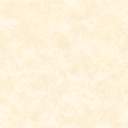 